Publicado en Ciudad de México el 01/07/2020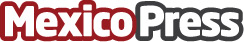 Ventajas de un consejo administrativo empresarial por expertos De la Paz, Costemalle-DFKUn consejo administrativo le otorga un valor adicional a las Pymes y a las empresas familiares ayudándolas a perdurar en el tiempo. Únicamente el 45% de las empresas cuentan con un organismo determinado para tomar decisionesDatos de contacto:Alejandra PérezMejor gestión más negocio 5519594802Nota de prensa publicada en: https://www.mexicopress.com.mx/ventajas-de-un-consejo-administrativo Categorías: Derecho Finanzas Comunicación Emprendedores http://www.mexicopress.com.mx